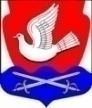 АДМИНИСТРАЦИЯ МУНИЦИПАЛЬНОГО ОБРАЗОВАНИЯИССАДСКОЕ СЕЛЬСКОЕ ПОСЕЛЕНИЕВОЛХОВСКОГО МУНИЦИПАЛЬНОГО РАЙОНАЛЕНИНГРАДСКОЙ ОБЛАСТИПОСТАНОВЛЕНИЕ от 28 февраля 2019 г.  № 56О внесении изменений в постановления администрации МО Иссадское сельское поселение Волховского муниципального района Ленинградской области № 04 от 11.01.2016 года в редакции  постановления МО Иссадское сельское поселение  Волховского  муниципального района Ленинградской области № 42 от 17.02.2016 г., № 365 от 15.12.2016 г., № 49 от 22.02.2017 г.,  № 139 от 17.05.2017 г., № 405 от 21.12.2017 г., № 153 от 21.07.2018 г., № 341 от 22.11.2018 г., № 454 от 28.02.2018 г. «Об утверждении  муниципальной программы «Развитие  и совершенствование сети автомобильных дорог общего пользования  МО Иссадское сельское поселение на 2016 – 2020 годы»В соответствии с Федеральным законом от 06.10.2003 № 131-ФЗ «Об общих принципах  организации местного  самоуправления  в Российской Федерации», постановлением главы администрации МО Иссадское сельское поселение от 20 декабря  2013г. № 130 «Об утверждении Порядка разработки, реализации  муниципальных программ муниципального образования Иссадское сельское поселение Волховского муниципального района Ленинградской области», ст. 13 Федерального закона № 257-ФЗ от 08.11.2007 г. «Об автомобильных дорогах и о дорожной деятельности в Российской Федерации и о внесении изменений в отдельные законодательные акты Российской Федерации» и Уставом муниципального образования Иссадское сельское поселение Волховского муниципального района Ленинградской области,                                               администрация постановляет:           1. Внести изменения в  постановление  администрации МО Иссадское сельское поселение Волховского муниципального района Ленинградской области № 04 от 11.01.2016 года  «Об утверждении муниципальной программы «Развитие и совершенствование сети автомобильных дорог общего пользования МО Иссадское сельское поселение на 2016 – 2020 годы»  в редакции постановления МО Иссадское сельское поселение Волховского муниципального района Ленинградской области № 42 от 17.02.2016 г., № 365 от 15.12.2016 г., № 49 от 22.02.2017 г., № 139 от 17.05.2017 г., № 405 от 21.12.2017 г., 153 от 21.07.2018 г., 341 от 22.11.2018 г., № 454 от 28.12.2018 г.        1.1. Паспорт муниципальной программы «Развитие и совершенствование сети автомобильных дорог общего пользования МО Иссадское сельское поселение на 2016 – 2020 годы»    читать в новой редакции. ( приложение № 1 к данному постановлению)         1.2.   Приложение № 1 Перечень мероприятий муниципальной программы «Развитие и совершенствование сети автомобильных дорог общего пользования  МО Иссадское сельское поселение на 2016 – 2020 годы»   читать в новой редакции. ( приложение № 2 к данному постановлению)      2.  Установить, что в ходе реализации Программы отдельные её мероприятия могут уточняться, а объёмы их финансирования корректироваться с учётом утверждённых расходов бюджета.       3. Настоящее постановление подлежит официальному опубликованию в газете «Волховские огни» и размещению на сайте МО Иссадское сельское поселение, вступает в силу с момента его официального опубликования.      4. Контроль за исполнением постановления оставляю за собой.Глава администрацииМО Иссадское сельское поселение:                                      Н.Б. ВасильеваИсп. Капустина О.В..        Приложение № 1 к постановлению администрации МО Иссадское сельское поселениеВолховского муниципального  района Ленинградской областиот    28 февраля 2019 г.  № 56 ПАСПОРТ  МУНИЦИПАЛЬНОЙ ПРОГРАММЫ                   «Развитие  и совершенствование сети автомобильных             дорог общего пользования  МО Иссадское сельское поселение                                                   на 2016 – 2020 годы»                                                                                                                                                                                                                     Приложение № 2 к постановлению  администрацииМО Иссадское сельское поселение Волховского муниципального района Ленинградской области от   28 февраля 2019 г. № 56Приложение № 1к муниципальной программе «Развитие и совершенствование  сети автомобильных дорог общего  пользования МО Иссадское сельское поселение на 2016 – 2020 годыПЕРЕЧЕНЬ МЕРОПРИЯТИЙ МУНИЦИПАЛЬНОЙ ПРОГРАММЫ«Развитие и совершенствование  сети автомобильных дорог общего  пользованияМО Иссадское сельское поселение на 2016 – 2020 годы»Наименование муниципальной программы                 «Развитие  и совершенствование сети автомобильныхдорог общего пользования  МО Иссадское сельскоепоселение на 2016 – 2020 годы»«Развитие  и совершенствование сети автомобильныхдорог общего пользования  МО Иссадское сельскоепоселение на 2016 – 2020 годы»«Развитие  и совершенствование сети автомобильныхдорог общего пользования  МО Иссадское сельскоепоселение на 2016 – 2020 годы»«Развитие  и совершенствование сети автомобильныхдорог общего пользования  МО Иссадское сельскоепоселение на 2016 – 2020 годы»«Развитие  и совершенствование сети автомобильныхдорог общего пользования  МО Иссадское сельскоепоселение на 2016 – 2020 годы»«Развитие  и совершенствование сети автомобильныхдорог общего пользования  МО Иссадское сельскоепоселение на 2016 – 2020 годы»Цели муниципальной     
программы                   Обеспечение устойчивого функционирования и развития,   автомобильных дорог для увеличения мобильности и улучшения качества жизни населения, стабильного экономического роста экономики,  повышения инвестиционной привлекательности  и транспортной  доступности населенных пунктов МО Иссадское  сельское поселение.Обеспечение устойчивого функционирования и развития,   автомобильных дорог для увеличения мобильности и улучшения качества жизни населения, стабильного экономического роста экономики,  повышения инвестиционной привлекательности  и транспортной  доступности населенных пунктов МО Иссадское  сельское поселение.Обеспечение устойчивого функционирования и развития,   автомобильных дорог для увеличения мобильности и улучшения качества жизни населения, стабильного экономического роста экономики,  повышения инвестиционной привлекательности  и транспортной  доступности населенных пунктов МО Иссадское  сельское поселение.Обеспечение устойчивого функционирования и развития,   автомобильных дорог для увеличения мобильности и улучшения качества жизни населения, стабильного экономического роста экономики,  повышения инвестиционной привлекательности  и транспортной  доступности населенных пунктов МО Иссадское  сельское поселение.Обеспечение устойчивого функционирования и развития,   автомобильных дорог для увеличения мобильности и улучшения качества жизни населения, стабильного экономического роста экономики,  повышения инвестиционной привлекательности  и транспортной  доступности населенных пунктов МО Иссадское  сельское поселение.Обеспечение устойчивого функционирования и развития,   автомобильных дорог для увеличения мобильности и улучшения качества жизни населения, стабильного экономического роста экономики,  повышения инвестиционной привлекательности  и транспортной  доступности населенных пунктов МО Иссадское  сельское поселение.Задачи муниципальной     
программы                   1. Инвентаризация и паспортизация дорог местного значения общего пользования в границах населенных пунктов муниципального образования.2. Сохранение протяженности автомобильных дорог общего пользования МО Иссадское сельское поселение за счет текущего ремонта.1. Инвентаризация и паспортизация дорог местного значения общего пользования в границах населенных пунктов муниципального образования.2. Сохранение протяженности автомобильных дорог общего пользования МО Иссадское сельское поселение за счет текущего ремонта.1. Инвентаризация и паспортизация дорог местного значения общего пользования в границах населенных пунктов муниципального образования.2. Сохранение протяженности автомобильных дорог общего пользования МО Иссадское сельское поселение за счет текущего ремонта.1. Инвентаризация и паспортизация дорог местного значения общего пользования в границах населенных пунктов муниципального образования.2. Сохранение протяженности автомобильных дорог общего пользования МО Иссадское сельское поселение за счет текущего ремонта.1. Инвентаризация и паспортизация дорог местного значения общего пользования в границах населенных пунктов муниципального образования.2. Сохранение протяженности автомобильных дорог общего пользования МО Иссадское сельское поселение за счет текущего ремонта.1. Инвентаризация и паспортизация дорог местного значения общего пользования в границах населенных пунктов муниципального образования.2. Сохранение протяженности автомобильных дорог общего пользования МО Иссадское сельское поселение за счет текущего ремонта.Исполнитель программыАдминистрация МО Иссадское сельское поселениеАдминистрация МО Иссадское сельское поселениеАдминистрация МО Иссадское сельское поселениеАдминистрация МО Иссадское сельское поселениеАдминистрация МО Иссадское сельское поселениеАдминистрация МО Иссадское сельское поселениеСроки реализации            
муниципальной программы   2016-2020 годы2016-2020 годы2016-2020 годы2016-2020 годы2016-2020 годы2016-2020 годыПеречень подпрограмм        нетнетнетнетнетнетИсточники финансирования    
муниципальной программы,  
в том числе по годам:       Расходы (тыс. рублей)                                   Расходы (тыс. рублей)                                   Расходы (тыс. рублей)                                   Расходы (тыс. рублей)                                   Расходы (тыс. рублей)                                   Расходы (тыс. рублей)                                   Источники финансирования    
муниципальной программы,  
в том числе по годам:       ВсегоОчередной 
финансовый
год       20161-й год  
планового
периода  20172-й год  
планового
периода 2018 3-й год  
планового
периода  20194-й год  
планового
периода 2020 Средства бюджета поселения5141,734786,461646,381773,1461202,2592183,450Средства бюджета            
Ленинградской области      2786,834684,887662,746720,801718,4000Другие источники            000000ИТОГО7928,5681471,3481309,1271493,9471920,6592183,450Планируемые результаты      
реализации муниципальной 
программы                   -ожидается прирост протяженности автомобильных дорог муниципального значения, соответствующих нормативным требованиям к транспортно-эксплуатационным показателям, введенных в эксплуатацию после работ по ремонту;- выявление  и постановка на учет всех дорог местного значения общего пользования в черте населенных пунктов;- паспортизация дорог.-ожидается прирост протяженности автомобильных дорог муниципального значения, соответствующих нормативным требованиям к транспортно-эксплуатационным показателям, введенных в эксплуатацию после работ по ремонту;- выявление  и постановка на учет всех дорог местного значения общего пользования в черте населенных пунктов;- паспортизация дорог.-ожидается прирост протяженности автомобильных дорог муниципального значения, соответствующих нормативным требованиям к транспортно-эксплуатационным показателям, введенных в эксплуатацию после работ по ремонту;- выявление  и постановка на учет всех дорог местного значения общего пользования в черте населенных пунктов;- паспортизация дорог.-ожидается прирост протяженности автомобильных дорог муниципального значения, соответствующих нормативным требованиям к транспортно-эксплуатационным показателям, введенных в эксплуатацию после работ по ремонту;- выявление  и постановка на учет всех дорог местного значения общего пользования в черте населенных пунктов;- паспортизация дорог.-ожидается прирост протяженности автомобильных дорог муниципального значения, соответствующих нормативным требованиям к транспортно-эксплуатационным показателям, введенных в эксплуатацию после работ по ремонту;- выявление  и постановка на учет всех дорог местного значения общего пользования в черте населенных пунктов;- паспортизация дорог.-ожидается прирост протяженности автомобильных дорог муниципального значения, соответствующих нормативным требованиям к транспортно-эксплуатационным показателям, введенных в эксплуатацию после работ по ремонту;- выявление  и постановка на учет всех дорог местного значения общего пользования в черте населенных пунктов;- паспортизация дорог.N   
п/п Мероприятия 
         
Перечень      
стандартных   
процедур,     
обеспечивающих
выполнение    
мероприятия, с
указанием     
предельных    
сроков их     
исполнения *   Источники     
финансированияСрок       
исполнения 
мероприятияОбъем          
финансирования 
мероприятия в  
текущем        
финансовом году
(тыс. руб.)Всего 
(тыс. 
руб.) Объем финансирования по годам (тыс. руб.)         Объем финансирования по годам (тыс. руб.)         Объем финансирования по годам (тыс. руб.)         Объем финансирования по годам (тыс. руб.)         Объем финансирования по годам (тыс. руб.)         Ответственный исполнитель
мероприятия  
Результаты  
выполнения  
мероприятий 
N   
п/п Мероприятия 
         
Перечень      
стандартных   
процедур,     
обеспечивающих
выполнение    
мероприятия, с
указанием     
предельных    
сроков их     
исполнения *   Источники     
финансированияСрок       
исполнения 
мероприятияОбъем          
финансирования 
мероприятия в  
текущем        
финансовом году
(тыс. руб.)Всего 
(тыс. 
руб.) Очередной 
финансовый
год     2016  1-й год  
планового
периода2017  2-й год  
планового
периода 2018 3-й год  
планового
периода  20194-й год  
планового
периода2020  Ответственный исполнитель
мероприятия  
Результаты  
выполнения  
мероприятий 
 1       2            3             4            5            6         7       8         9       10       11       12         13           14     1.Задача 1Инвентаризация и паспортизация дорог местного значения общего пользования в границах населенных пунктов муниципального образованияИтого         2017-202020,000778,4000 124,00020,00020,000614,400Администрация МО Иссадское СПувеличение протяженности автомобильных дорог общего пользования муниципального значения, имеющих оформленные документы по  регистрации права собственности 1.Задача 1Инвентаризация и паспортизация дорог местного значения общего пользования в границах населенных пунктов муниципального образованияСредства     
бюджета    поселения  2017-202020,000778,4000124,00020,00020,000614,400Администрация МО Иссадское СПувеличение протяженности автомобильных дорог общего пользования муниципального значения, имеющих оформленные документы по  регистрации права собственности 1.Задача 1Инвентаризация и паспортизация дорог местного значения общего пользования в границах населенных пунктов муниципального образованияСредства    
районного      бюджета  0000000Администрация МО Иссадское СПувеличение протяженности автомобильных дорог общего пользования муниципального значения, имеющих оформленные документы по  регистрации права собственности 1.Задача 1Инвентаризация и паспортизация дорог местного значения общего пользования в границах населенных пунктов муниципального образованияСредства      
бюджета       
Ленинградской     
области       0000000Администрация МО Иссадское СПувеличение протяженности автомобильных дорог общего пользования муниципального значения, имеющих оформленные документы по  регистрации права собственности 1.Задача 1Инвентаризация и паспортизация дорог местного значения общего пользования в границах населенных пунктов муниципального образованияДругие источники0000000Администрация МО Иссадское СПувеличение протяженности автомобильных дорог общего пользования муниципального значения, имеющих оформленные документы по  регистрации права собственности 1.1.Мероприятие 1Осуществление паспортизации муниципальных автомобильных   дорог Итого         2017-202020,000778,4000124,00020,00020,000614,400Администрация МО Иссадское СПувеличение протяженности автомобильных дорог общего пользования муниципального значения, имеющих оформленные документы по  регистрации права собственности 1.1.Мероприятие 1Осуществление паспортизации муниципальных автомобильных   дорог Средства     
бюджета    поселения  2017-202020,000778,4000124,00020,00020,000614,400Администрация МО Иссадское СПувеличение протяженности автомобильных дорог общего пользования муниципального значения, имеющих оформленные документы по  регистрации права собственности 1.1.Мероприятие 1Осуществление паспортизации муниципальных автомобильных   дорог Средства    
районного  бюджета  0000000Администрация МО Иссадское СПувеличение протяженности автомобильных дорог общего пользования муниципального значения, имеющих оформленные документы по  регистрации права собственности 1.1.Мероприятие 1Осуществление паспортизации муниципальных автомобильных   дорог Средства      
бюджета       
Ленинградской     
области       0000000Администрация МО Иссадское СПувеличение протяженности автомобильных дорог общего пользования муниципального значения, имеющих оформленные документы по  регистрации права собственности 2.Задача 2Сохранение протяженности автомобильных дорог общего пользования МО Иссадское сельское поселение за счет текущего ремонтаИтого         2016-20201900,6597700,1311471,3481185,1271573,9471900,6591569,050Администрация МО Иссадское СПСохранение протяженности соответствующих нормативным требованиям автомобильных дорог за счет ремонта2.Задача 2Сохранение протяженности автомобильных дорог общего пользования МО Иссадское сельское поселение за счет текущего ремонтаСредства     
бюджета    поселения  1182,2594812,890786,461522,381753,1461181,8521569,050Администрация МО Иссадское СПСохранение протяженности соответствующих нормативным требованиям автомобильных дорог за счет ремонта2.Задача 2Сохранение протяженности автомобильных дорог общего пользования МО Иссадское сельское поселение за счет текущего ремонтаСредства    
районного      бюджета  000000Администрация МО Иссадское СПСохранение протяженности соответствующих нормативным требованиям автомобильных дорог за счет ремонта2.Задача 2Сохранение протяженности автомобильных дорог общего пользования МО Иссадское сельское поселение за счет текущего ремонтаСредства      
бюджета       
Ленинградской     
области       718,4002786,834684,887662,746720,801718,4000Администрация МО Иссадское СПСохранение протяженности соответствующих нормативным требованиям автомобильных дорог за счет ремонта2.Задача 2Сохранение протяженности автомобильных дорог общего пользования МО Иссадское сельское поселение за счет текущего ремонтаДругие источники0000000Администрация МО Иссадское СПСохранение протяженности соответствующих нормативным требованиям автомобильных дорог за счет ремонта2.1.Мероприятие № 1Экспертиза сметной документации и экспертиза ремонта дорогид. Иссад, ул. ЛеснаяИтого         201620170115,95644,50071,456000Администрация МО Иссадское СПэкспертизадорог2.1.Мероприятие № 1Экспертиза сметной документации и экспертиза ремонта дорогид. Иссад, ул. ЛеснаяСредства     
бюджета    поселения  201620170115,95644,50071,456000Администрация МО Иссадское СПэкспертизадорог2.1.Мероприятие № 1Экспертиза сметной документации и экспертиза ремонта дорогид. Иссад, ул. ЛеснаяСредства    
районного      бюджета  0000000Администрация МО Иссадское СПэкспертизадорог2.1.Мероприятие № 1Экспертиза сметной документации и экспертиза ремонта дорогид. Иссад, ул. ЛеснаяСредства      
бюджета       
Ленинградской     
области       0000000Администрация МО Иссадское СПэкспертизадорог2.1.Мероприятие № 1Экспертиза сметной документации и экспертиза ремонта дорогид. Иссад, ул. ЛеснаяДругие источники0000000Администрация МО Иссадское СПэкспертизадорог2.2.Мероприятие 2Ремонт дорог и подъездов к дворовым территориям многоквартирных домов МО Иссадское сельское поселение(д. Иссад, м-н Центральный) (2259м2)Итого         2017-202001638,3010  229,896339,7030406,850Администрация МО Иссадское СП ремонт дорог и подъездов к дворовым территориям многоквартирных домов (д. Иссад, м-н Центральный)2.2.Мероприятие 2Ремонт дорог и подъездов к дворовым территориям многоквартирных домов МО Иссадское сельское поселение(д. Иссад, м-н Центральный) (2259м2)Средства     
бюджета    поселения  2017-202001638,3010  229,896339,7030406,850Администрация МО Иссадское СП ремонт дорог и подъездов к дворовым территориям многоквартирных домов (д. Иссад, м-н Центральный)2.2.Мероприятие 2Ремонт дорог и подъездов к дворовым территориям многоквартирных домов МО Иссадское сельское поселение(д. Иссад, м-н Центральный) (2259м2)Средства    
районного      бюджета  0000000Администрация МО Иссадское СП ремонт дорог и подъездов к дворовым территориям многоквартирных домов (д. Иссад, м-н Центральный)2.2.Мероприятие 2Ремонт дорог и подъездов к дворовым территориям многоквартирных домов МО Иссадское сельское поселение(д. Иссад, м-н Центральный) (2259м2)Средства      
бюджета       
Ленинградской     
области       2017-20200000000Администрация МО Иссадское СП ремонт дорог и подъездов к дворовым территориям многоквартирных домов (д. Иссад, м-н Центральный)2.2.Мероприятие 2Ремонт дорог и подъездов к дворовым территориям многоквартирных домов МО Иссадское сельское поселение(д. Иссад, м-н Центральный) (2259м2)Другие источники0000000Администрация МО Иссадское СП ремонт дорог и подъездов к дворовым территориям многоквартирных домов (д. Иссад, м-н Центральный)2.3.Мероприятие 3   ремонт участка автомобильной дороги общего пользования местного значения по ул. Лесная от пересечения с автомобильной дорогой общего пользования федерального значения А-114 Вологда – Тихвин – автомобильная дорога  Р-21 «Кола» до моста в д. Иссад Волховского  района Ленинградской области S= 1820 м2, протяженностью  0,260 кмИтого         201601426,8481426,8480000Администрация МО Иссадское СПсохранение протяженности автомобильных дорог общего пользования за счет текущего ремонта2.3.Мероприятие 3   ремонт участка автомобильной дороги общего пользования местного значения по ул. Лесная от пересечения с автомобильной дорогой общего пользования федерального значения А-114 Вологда – Тихвин – автомобильная дорога  Р-21 «Кола» до моста в д. Иссад Волховского  района Ленинградской области S= 1820 м2, протяженностью  0,260 кмСредства     
бюджета    поселения  20160741,961741,9610000Администрация МО Иссадское СПсохранение протяженности автомобильных дорог общего пользования за счет текущего ремонта2.3.Мероприятие 3   ремонт участка автомобильной дороги общего пользования местного значения по ул. Лесная от пересечения с автомобильной дорогой общего пользования федерального значения А-114 Вологда – Тихвин – автомобильная дорога  Р-21 «Кола» до моста в д. Иссад Волховского  района Ленинградской области S= 1820 м2, протяженностью  0,260 кмСредства    
районного      бюджета  0000000Администрация МО Иссадское СПсохранение протяженности автомобильных дорог общего пользования за счет текущего ремонта2.3.Мероприятие 3   ремонт участка автомобильной дороги общего пользования местного значения по ул. Лесная от пересечения с автомобильной дорогой общего пользования федерального значения А-114 Вологда – Тихвин – автомобильная дорога  Р-21 «Кола» до моста в д. Иссад Волховского  района Ленинградской области S= 1820 м2, протяженностью  0,260 кмСредства      
бюджета       
Ленинградской     
области       20160684,887684,8870000Администрация МО Иссадское СПсохранение протяженности автомобильных дорог общего пользования за счет текущего ремонта2.3.Мероприятие 3   ремонт участка автомобильной дороги общего пользования местного значения по ул. Лесная от пересечения с автомобильной дорогой общего пользования федерального значения А-114 Вологда – Тихвин – автомобильная дорога  Р-21 «Кола» до моста в д. Иссад Волховского  района Ленинградской области S= 1820 м2, протяженностью  0,260 кмДругие источники0000000Администрация МО Иссадское СПсохранение протяженности автомобильных дорог общего пользования за счет текущего ремонта2.4.Мероприятие 4   ремонт участка автомобильной дороги общего пользования местного значения по ул. Лесная д. Иссад от пересечения с автомобильной дорогой общего пользования федерального значения А-114 Вологда – Тихвин – автомобильная дорога  Р-21 «Кола» + 26 метров длиной 39 метров в направлении  д. Иссад м-н Центральный Волховского  района Ленинградской области S= 390м2Итого         20170419,5800419,5800002.4.Мероприятие 4   ремонт участка автомобильной дороги общего пользования местного значения по ул. Лесная д. Иссад от пересечения с автомобильной дорогой общего пользования федерального значения А-114 Вологда – Тихвин – автомобильная дорога  Р-21 «Кола» + 26 метров длиной 39 метров в направлении  д. Иссад м-н Центральный Волховского  района Ленинградской области S= 390м2Средства     
бюджета    поселения  20170104,980104,9802.4.Мероприятие 4   ремонт участка автомобильной дороги общего пользования местного значения по ул. Лесная д. Иссад от пересечения с автомобильной дорогой общего пользования федерального значения А-114 Вологда – Тихвин – автомобильная дорога  Р-21 «Кола» + 26 метров длиной 39 метров в направлении  д. Иссад м-н Центральный Волховского  района Ленинградской области S= 390м2Средства    
районного      бюджета  201700000002.4.Мероприятие 4   ремонт участка автомобильной дороги общего пользования местного значения по ул. Лесная д. Иссад от пересечения с автомобильной дорогой общего пользования федерального значения А-114 Вологда – Тихвин – автомобильная дорога  Р-21 «Кола» + 26 метров длиной 39 метров в направлении  д. Иссад м-н Центральный Волховского  района Ленинградской области S= 390м2Средства      
бюджета       
Ленинградской     
области       20170314,6000314,6000002.5.Мероприятие 5   ремонт участка автомобильной дороги общего пользования местного значения по ул. Лесная д. Иссад от пересечения с автомобильной дорогой общего пользования федерального значения А-114 Вологда – Тихвин – автомобильная дорога  Р-21 «Кола» + 65 метров длиной 54 метров в направлении  д. Иссад м-н Центральный Волховского  района Ленинградской области S= 534,6м2Итого         20170464,1950464,1950002.5.Мероприятие 5   ремонт участка автомобильной дороги общего пользования местного значения по ул. Лесная д. Иссад от пересечения с автомобильной дорогой общего пользования федерального значения А-114 Вологда – Тихвин – автомобильная дорога  Р-21 «Кола» + 65 метров длиной 54 метров в направлении  д. Иссад м-н Центральный Волховского  района Ленинградской области S= 534,6м2Средства     
бюджета    поселения  20170116,0490116,0490002.5.Мероприятие 5   ремонт участка автомобильной дороги общего пользования местного значения по ул. Лесная д. Иссад от пересечения с автомобильной дорогой общего пользования федерального значения А-114 Вологда – Тихвин – автомобильная дорога  Р-21 «Кола» + 65 метров длиной 54 метров в направлении  д. Иссад м-н Центральный Волховского  района Ленинградской области S= 534,6м2Средства    
районного      бюджета  201700000002.5.Мероприятие 5   ремонт участка автомобильной дороги общего пользования местного значения по ул. Лесная д. Иссад от пересечения с автомобильной дорогой общего пользования федерального значения А-114 Вологда – Тихвин – автомобильная дорога  Р-21 «Кола» + 65 метров длиной 54 метров в направлении  д. Иссад м-н Центральный Волховского  района Ленинградской области S= 534,6м2Средства      
бюджета       
Ленинградской     
области       20170348,1460348,1460002.6.Мероприятие 6 ремонт участка автомобильной дороги  общего пользования местного значения д. Иссад , ул. Старосельская от д.2б до д.35 Волховского района Ленинградской областиИтого20180786,90100786,90100Администрация МО Иссадское СПсохранение протяженности автомобильных дорог общего пользования за счет текущего ремонта2.6.Мероприятие 6 ремонт участка автомобильной дороги  общего пользования местного значения д. Иссад , ул. Старосельская от д.2б до д.35 Волховского района Ленинградской областиСредства     
бюджета    поселения  2018066,1000066,10000Администрация МО Иссадское СПсохранение протяженности автомобильных дорог общего пользования за счет текущего ремонта2.6.Мероприятие 6 ремонт участка автомобильной дороги  общего пользования местного значения д. Иссад , ул. Старосельская от д.2б до д.35 Волховского района Ленинградской областиСредства    
районного      бюджета  0000000Администрация МО Иссадское СПсохранение протяженности автомобильных дорог общего пользования за счет текущего ремонта2.6.Мероприятие 6 ремонт участка автомобильной дороги  общего пользования местного значения д. Иссад , ул. Старосельская от д.2б до д.35 Волховского района Ленинградской областиСредства      
бюджета       
Ленинградской     
области       2018-0720,80100720,80100Администрация МО Иссадское СПсохранение протяженности автомобильных дорог общего пользования за счет текущего ремонта2.6.Мероприятие 6 ремонт участка автомобильной дороги  общего пользования местного значения д. Иссад , ул. Старосельская от д.2б до д.35 Волховского района Ленинградской областиДругие источники0000000Администрация МО Иссадское СПсохранение протяженности автомобильных дорог общего пользования за счет текущего ремонта2.7.Мероприятие 7 Экспертиза сметной документации и экспертиза ремонта дорогид. Иссад, ул. СтаросельскаяИтого2018039,0000039,00000Администрация МО Иссадское СППроведение экспертизы2.7.Мероприятие 7 Экспертиза сметной документации и экспертиза ремонта дорогид. Иссад, ул. СтаросельскаяСредства     
бюджета    поселения  2018039,0000039,00000Администрация МО Иссадское СППроведение экспертизы2.7.Мероприятие 7 Экспертиза сметной документации и экспертиза ремонта дорогид. Иссад, ул. СтаросельскаяСредства    
районного      бюджета  0000000Администрация МО Иссадское СППроведение экспертизы2.7.Мероприятие 7 Экспертиза сметной документации и экспертиза ремонта дорогид. Иссад, ул. СтаросельскаяСредства      
бюджета       
Ленинградской     
области       20180000000Администрация МО Иссадское СППроведение экспертизы2.7.Мероприятие 7 Экспертиза сметной документации и экспертиза ремонта дорогид. Иссад, ул. СтаросельскаяДругие источники0000000Администрация МО Иссадское СППроведение экспертизы2.8.Мероприятие 8Ремонт участка автомобильной дороги общего пользования местного значения п. Речников, ул. Речная от д.1 , до переулка ул. Победы д.2 Волховского района Ленинградской областиИтого20180253,63300253,63300Администрация МО Иссадское СПсохранение протяженности автомобильных дорог общего пользования за счет текущего ремонта2.8.Мероприятие 8Ремонт участка автомобильной дороги общего пользования местного значения п. Речников, ул. Речная от д.1 , до переулка ул. Победы д.2 Волховского района Ленинградской областиСредства     
бюджета    поселения  20180253,63300253,63300Администрация МО Иссадское СПсохранение протяженности автомобильных дорог общего пользования за счет текущего ремонта2.8.Мероприятие 8Ремонт участка автомобильной дороги общего пользования местного значения п. Речников, ул. Речная от д.1 , до переулка ул. Победы д.2 Волховского района Ленинградской областиСредства    
районного      бюджета  0000000Администрация МО Иссадское СПсохранение протяженности автомобильных дорог общего пользования за счет текущего ремонта2.8.Мероприятие 8Ремонт участка автомобильной дороги общего пользования местного значения п. Речников, ул. Речная от д.1 , до переулка ул. Победы д.2 Волховского района Ленинградской областиСредства      
бюджета       
Ленинградской     
области       20180000000Администрация МО Иссадское СПсохранение протяженности автомобильных дорог общего пользования за счет текущего ремонта2.8.Мероприятие 8Ремонт участка автомобильной дороги общего пользования местного значения п. Речников, ул. Речная от д.1 , до переулка ул. Победы д.2 Волховского района Ленинградской областиДругие источники0000000Администрация МО Иссадское СПсохранение протяженности автомобильных дорог общего пользования за счет текущего ремонта2.9.Мероприятие 9Ямочный ремонт участка автомобильной дороги общего пользования местного значения д. Иссад ул. Лесная у д.1  Волховского района Ленинградской областиИтого2018054,7100054,71000Администрация МО Иссадское СПсохранение протяженности автомобильных дорог общего пользования за счет текущего ремонта2.9.Мероприятие 9Ямочный ремонт участка автомобильной дороги общего пользования местного значения д. Иссад ул. Лесная у д.1  Волховского района Ленинградской областиСредства     
бюджета    поселения  2018054,7100054,71000Администрация МО Иссадское СПсохранение протяженности автомобильных дорог общего пользования за счет текущего ремонта2.9.Мероприятие 9Ямочный ремонт участка автомобильной дороги общего пользования местного значения д. Иссад ул. Лесная у д.1  Волховского района Ленинградской областиСредства    
районного      бюджета  0000000Администрация МО Иссадское СПсохранение протяженности автомобильных дорог общего пользования за счет текущего ремонта2.9.Мероприятие 9Ямочный ремонт участка автомобильной дороги общего пользования местного значения д. Иссад ул. Лесная у д.1  Волховского района Ленинградской областиСредства      
бюджета       
Ленинградской     
области       20180000000Администрация МО Иссадское СПсохранение протяженности автомобильных дорог общего пользования за счет текущего ремонта2.9.Мероприятие 9Ямочный ремонт участка автомобильной дороги общего пользования местного значения д. Иссад ул. Лесная у д.1  Волховского района Ленинградской областиДругие источники0000000Администрация МО Иссадское СПсохранение протяженности автомобильных дорог общего пользования за счет текущего ремонта2.10.Мероприятие 10Ремонт автомобильных дорог общего пользования местного МО Иссадское сельское поселение значения д. Иссад, мкр. Центральныйот д.23 вдоль д.5,д.6, реки Волхов (Центральная площадь)Итого20191611,7002743,9000001611,7001112,200Администрация МО Иссадское СПсохранение протяженности автомобильных дорог общего пользования за счет текущего ремонта2.10.Мероприятие 10Ремонт автомобильных дорог общего пользования местного МО Иссадское сельское поселение значения д. Иссад, мкр. Центральныйот д.23 вдоль д.5,д.6, реки Волхов (Центральная площадь)Средства     
бюджета    поселения  2019-2020893,3002005,500000893,3001112,200Администрация МО Иссадское СПсохранение протяженности автомобильных дорог общего пользования за счет текущего ремонта2.10.Мероприятие 10Ремонт автомобильных дорог общего пользования местного МО Иссадское сельское поселение значения д. Иссад, мкр. Центральныйот д.23 вдоль д.5,д.6, реки Волхов (Центральная площадь)Средства    
районного      бюджета  0000000Администрация МО Иссадское СПсохранение протяженности автомобильных дорог общего пользования за счет текущего ремонта2.10.Мероприятие 10Ремонт автомобильных дорог общего пользования местного МО Иссадское сельское поселение значения д. Иссад, мкр. Центральныйот д.23 вдоль д.5,д.6, реки Волхов (Центральная площадь)Средства      
бюджета       
Ленинградской     
области       2019-2020718,400718,400000718,4000Администрация МО Иссадское СПсохранение протяженности автомобильных дорог общего пользования за счет текущего ремонта2.10.Мероприятие 10Ремонт автомобильных дорог общего пользования местного МО Иссадское сельское поселение значения д. Иссад, мкр. Центральныйот д.23 вдоль д.5,д.6, реки Волхов (Центральная площадь)Другие источники0000000Администрация МО Иссадское СПсохранение протяженности автомобильных дорог общего пользования за счет текущего ремонта2.11.Мероприятие 11Экспертиза сметной документации и экспертиза ремонта автомобильных дорог общего пользования местного значения МО Иссадское сельское поселение от д.23 вдоль д.5,д.6, реки ВолховИтого201968,95968,95900068,9590Администрация МО Иссадское СПсохранение протяженности автомобильных дорог общего пользования за счет текущего ремонта2.11.Мероприятие 11Экспертиза сметной документации и экспертиза ремонта автомобильных дорог общего пользования местного значения МО Иссадское сельское поселение от д.23 вдоль д.5,д.6, реки ВолховСредства     
бюджета    поселения  2019-202068,95968,95900068,9590Администрация МО Иссадское СПсохранение протяженности автомобильных дорог общего пользования за счет текущего ремонта2.11.Мероприятие 11Экспертиза сметной документации и экспертиза ремонта автомобильных дорог общего пользования местного значения МО Иссадское сельское поселение от д.23 вдоль д.5,д.6, реки ВолховСредства    
районного      бюджета  0000000Администрация МО Иссадское СПсохранение протяженности автомобильных дорог общего пользования за счет текущего ремонта2.11.Мероприятие 11Экспертиза сметной документации и экспертиза ремонта автомобильных дорог общего пользования местного значения МО Иссадское сельское поселение от д.23 вдоль д.5,д.6, реки ВолховСредства      
бюджета       
Ленинградской     
области       2019-2020000000Администрация МО Иссадское СПсохранение протяженности автомобильных дорог общего пользования за счет текущего ремонта2.11.Мероприятие 11Экспертиза сметной документации и экспертиза ремонта автомобильных дорог общего пользования местного значения МО Иссадское сельское поселение от д.23 вдоль д.5,д.6, реки ВолховДругие источники0000000Администрация МО Иссадское СПсохранение протяженности автомобильных дорог общего пользования за счет текущего ремонта2.12.Мероприятие 12Обследование  автомобильного моста  через реку Златынка в д. ИссадИтого2019150,000150,000000150,0000Администрация МО Иссадское СПсохранение протяженности автомобильных дорог общего пользования за счет текущего ремонта2.12.Мероприятие 12Обследование  автомобильного моста  через реку Златынка в д. ИссадСредства     
бюджета    поселения  2019-2020150,000150,000000150,0000Администрация МО Иссадское СПсохранение протяженности автомобильных дорог общего пользования за счет текущего ремонта2.12.Мероприятие 12Обследование  автомобильного моста  через реку Златынка в д. ИссадСредства    
районного      бюджета  0000000Администрация МО Иссадское СПсохранение протяженности автомобильных дорог общего пользования за счет текущего ремонта2.12.Мероприятие 12Обследование  автомобильного моста  через реку Златынка в д. ИссадСредства      
бюджета       
Ленинградской     
области       2019-2020000000Администрация МО Иссадское СПсохранение протяженности автомобильных дорог общего пользования за счет текущего ремонта2.12.Мероприятие 12Обследование  автомобильного моста  через реку Златынка в д. ИссадДругие источники0000000Администрация МО Иссадское СПсохранение протяженности автомобильных дорог общего пользования за счет текущего ремонта2.13.Мероприятие 13Ремонт дороги в дер. Поляша. Итого201970,00070,00000070.0000Администрация МО Иссадское СПсохранение протяженности автомобильных дорог общего пользования за счет текущего ремонта2.13.Мероприятие 13Ремонт дороги в дер. Поляша. Средства     
бюджета    поселения  2019-202070,00070,00000070,0000Администрация МО Иссадское СПсохранение протяженности автомобильных дорог общего пользования за счет текущего ремонта2.13.Мероприятие 13Ремонт дороги в дер. Поляша. Средства    
районного      бюджета  0000000Администрация МО Иссадское СПсохранение протяженности автомобильных дорог общего пользования за счет текущего ремонта2.13.Мероприятие 13Ремонт дороги в дер. Поляша. Средства      
бюджета       
Ленинградской     
области       2019-2020000000Администрация МО Иссадское СПсохранение протяженности автомобильных дорог общего пользования за счет текущего ремонта2.13.Мероприятие 13Ремонт дороги в дер. Поляша. Другие источники0000000Администрация МО Иссадское СПсохранение протяженности автомобильных дорог общего пользования за счет текущего ремонта2.14. Мероприятие 14 Экспертиза сметной документации и экспертиза ремонта автомобильных дорог общего пользования местного значения МО Иссадское сельскоеИтого2019050,000000050,000Администрация МО Иссадское СПсохранение протяженности автомобильных дорог общего пользования за счет текущего ремонта2.14. Мероприятие 14 Экспертиза сметной документации и экспертиза ремонта автомобильных дорог общего пользования местного значения МО Иссадское сельскоеСредства     
бюджета    поселения  2019-2020050,000000050,000Администрация МО Иссадское СПсохранение протяженности автомобильных дорог общего пользования за счет текущего ремонта2.14. Мероприятие 14 Экспертиза сметной документации и экспертиза ремонта автомобильных дорог общего пользования местного значения МО Иссадское сельскоеСредства    
районного      бюджета  0000000Администрация МО Иссадское СПсохранение протяженности автомобильных дорог общего пользования за счет текущего ремонта2.14. Мероприятие 14 Экспертиза сметной документации и экспертиза ремонта автомобильных дорог общего пользования местного значения МО Иссадское сельскоеСредства      
бюджета       
Ленинградской     
области       2019-2020000000Администрация МО Иссадское СПсохранение протяженности автомобильных дорог общего пользования за счет текущего ремонта2.14. Мероприятие 14 Экспертиза сметной документации и экспертиза ремонта автомобильных дорог общего пользования местного значения МО Иссадское сельскоеДругие источники0000000Администрация МО Иссадское СПсохранение протяженности автомобильных дорог общего пользования за счет текущего ремонта